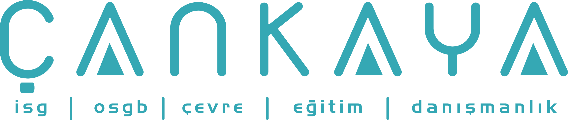 İŞBAŞI İSG KONUŞMALARI(TOOLBOX TALKS) No: 84         			        Sayfa No: 1/2                                                                                                   ACİL DURUMLARA KARŞI HAZIRLIKLI OLUNİşyerinde acil bir durum söz konusu olduğunda nasıl davranmanız gerektiğini biliyor musunuz? Bir işçi ciddi yaralanırsa, yangın çıkarsa ya da bina yıkılırsa ne yapmanız gerektiğini biliyor musunuz? Tepki vermeye hazır mısınız?Doğal afetler ve acil durumlar gündelik hayatın bir gerçeğidir. Yerel ve uluslararası haber programları her gün dünya çapında bu olayları belgelemektedir. İnsanlar tam olarak afetlere hazır olmadığı için ciddi maddi kayıpların yanı sıra yüzlerce can kaybı da yaşanmıştır.Temel ilkyardım ve CPR ( kardiyo pulmoner resüsitasyon) (İlkyardım ABCsi) acil durumlara müdahalede iyi bir başlangıçtır. Bu kurslar önemli beceriler öğretir. Ama ilkyardım becerileri kazanmış olmaktan çok, bu kurslar acil durumlara cevap verebilmeyi öğretir. Acil durum ya da koşullarda ne şekilde davranılması gerektiğini Amerikan Kızılhaç’ı gibi saygın kuruluşlar tarafından yayınlanan programlar öğretmektedir. Nereye bakmanız gerektiğini bilmek ya da ne şekilde davranmanız gerektiğini bilmek bir işçinin ya da bir aile ferdinizin hayatını kurtarabilir.Şirketinizde bir acil durum eylem planı olmalıdır. Bu planı periyodik olarak gözden geçirin ve acil durum adımlarının farkında olun. Tesisteki olası acil durumlar için eylemlerinizi önceden bilin. Bu her durumda güvenlik bilincinizi de arttıracaktır.Güvenlik bilinci, şirketin düzenli güvenlik toplantıları, eğitimler ya da şahsi emniyet ve sağlık ilginizle elde edilir. Acil bir durumla karşı karşıya kaldığınızda bu farkındalık sizin duruma hızlı cevap verme yeteneğinizi arttıracaktır.  Eğer tehlikeli bir işte çalışıyorsanız bu özellikle önemlidir. Aşağıdakilere cevap verebiliyor olmanız gereklidir:Acil bir durumda kimi nasıl haberdar etmelisiniz?Sorumlu bir tepki vermeye hazır mısınız?Yardım için koşturmalı mısınız yoksa yaralılar ile birlikte mi kalmalısınız?Eğer ilkyardımcı değilseniz, ekibinizde kimin ilkyardımcı olduğunu biliyor musunuz?Acil durum alanının güvenlik çemberine alınması gerekli mi?Emir-komuta zincirini biliyor musunuz? Acil durumda kimin sorumlu olduğundan haberdar mısınız?İşinize her gün ne yapmanız gerektiğini ve üretimde karşılaşabileceğiniz problemleri nasıl çözeceğinizi bilerek geliyorsunuz. Potansiyel bir acil durum için de zihinsel farkındalık en iyi hazırlıktır. Bir işçi yaralandığında ki özellikle bu hayati önemli ise ne yapmanız gerektiğini önceden analiz edin. Kimyasal bir sızıntı durumunda, kendinizi, işçileri ve şirketinizi nasıl korumanız gerektiğini bilin. Bir kriz anında, en iyi planı yapmak için şansınız olmayabilir, o nedenle önceden vaktiniz varken bu kararları, planları yapmalısınız.Acil bir durum söz konusu olduğunda zihinsel olarak hazır olmak sizin sorumluluğunuzdur.İŞBAŞI İSG KONUŞMALARI(TOOLBOX TALKS)No:  84                                                                                                          		      Sayfa No: 2/2                                                                                                   BEING MENTALLY PREPARED FOR EMERGENCIESWould you know what to do if an emergency occurred while you were on the job? Do you know what actions to take if a co-worker was seriously injured, a fire ignited, or a structure collapsed? Are you prepared to react? Emergencies and disasters are a reality of everyday life. Local and international news programs document such occurrences every day throughout the world. Too many lives are lost and property is damaged because no one was prepared to properly react when immediate decisions and actions counted. A good start in learning how to respond to an emergency is through certification in Basic First Aid and CPR (Cardio Pulmonary Resuscitation). These courses teach important skills. But even more important than the first aid skills gained, they teach how to respond to an emergency. Programs offered by organizations such as the highly respected American Red Cross teach people about the kind of situations or conditions that might precipitate an emergency. Knowing what to look for and how to react could save the life of a co-worker or family member. Your company should have an emergency action plan. Review it periodically, and be aware of what steps to follow when calling for emergency help. Know the course of action to take in likely emergencies at your facility. This will improve your safety awareness in everything you do. Safety awareness may be gained through the company's regular safety meetings, safety training or your own personal interest in safety & health. This awareness will increase your ability to respond if, some day in the future, you are a bystander in an emergency. This is particularly important if you work in a hazardous industry. You should be able to answer the following: How and who do you notify in an emergency? Are you prepared to react responsibly? Should you stay with the injured person or run for help? If you are not First Aid certified, do you know who in your crew or the company is? Does the emergency scene need to be secured? Do you know the chain of command? Who's in charge during an emergency?You come to work everyday prepared for the task at hand and knowledgeable on how to handle production problems in the workplace. Being mentally aware is also your best preparation for a potential emergency. Analyze beforehand what to do if one of your co-workers is injured, and if that injury is life threatening. Know how to protect yourself, your co-workers and the company in case of a serious chemical spill. Chances are, during a crisis, you won't have much time to plan the best possible action-so make those decisions ahead of time. When an emergency does occur, it is your responsibility to be mentally ready. 